RANDOS DOUCES6 km à allure modéréeSEJOURSSéjour en AubracEn étoile du 21 au 29/05; hébergement à Laguiole (13) ; 18 personnes inscritesGR 223 Tour du CotentinDe Emondeville à LandemerRando itinérante en juin ; 16 personnes inscritesGR 22 de Plaisir (78) à ND de Paris (75)Rando itinérante du 23 au 27 septembre ; 15 personnes inscritesEntretien des GR 22 et 36Par nos baliseurs officiels de la Fédération Française de Randonnée : Dugué Jacques, Leloup Madeleine et Christophe Pour tout renseignement :    Arlette JEANNE 6 allée du palis - La Chapelle d’Andaine61140 – RIVES D’ANDAINE    Tél : 02-33-37-33-67 Courriel : jeanne.arlette@wanadoo.frSite de l’association : as-andaine.orgASSOCIATION  SPORTIVE D’ANDAINE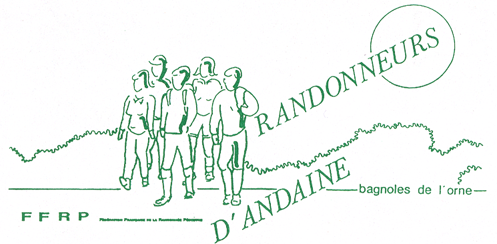 PROGRAMME 2024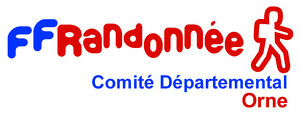 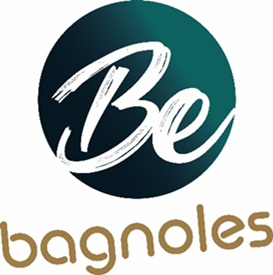 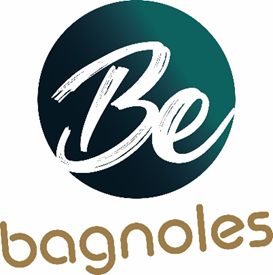 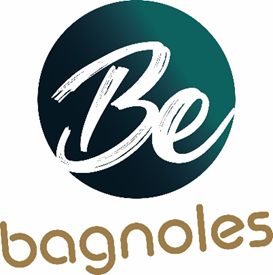 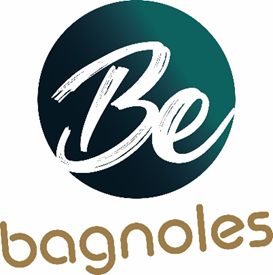 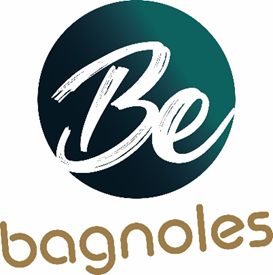 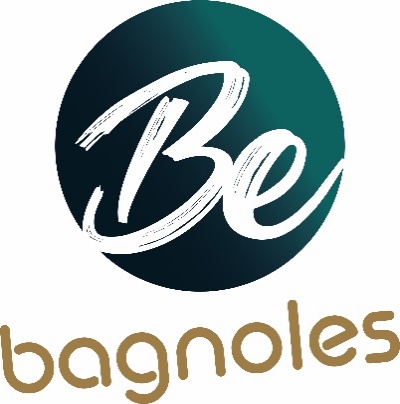 